  Львівська міська рада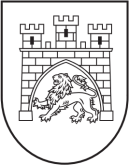   Департамент гуманітарної політики  Управління освіти  Відділ освіти Галицького та Франківського районів                                 Ліцей № 51 імені Івана Франка Львівської міської радиНАКАЗ27.04.2022 р.                                        м. Львів                                             № 116Про проведення в ліцеїтижня безпеки життєдіяльності        На виконання  Заходів пожежної безпеки, Заходів  щодо попередження дорожньо-транспортного травматизму, Заходів  щодо збереження життя та здоров’я учнів та запобігання нещасних випадків, Заходів щодо формування навичок здорового способу життя у дітей та підлітків  на 2022 р. та з метою попередження нещасних випадків з учнями  в умовах воєнного стану, травмування та загибелі в побуті, посилення просвітницької роботи з питань забезпечення безпеки життєдіяльностіНАКАЗУЮ:З  01 по 10 червня 2022 р. провести у ліцеї тиждень безпеки життєдіяльності.      2.  Заступнику директора з НВР Гладун І.В.:     2.1 До 23.05.2022 р. розробити та затвердити план проведення тижня.     2.2 Зобов’язати педпрацівників провести тиждень безпеки життєдіяльності           відповідно до плану.         3. Контроль за виконанням даного наказу залишаю за собою.                         Директор ліцею                                Ірина СИНЯВСЬКА                            З наказом ознайомлена                               І.Гладун         Додаток до наказу по  ліцею № 51від 27.04.2022 р. № 116ПЛАНпроведення тижня безпеки життєдіяльностіз 01 по 10 червня  2022 р.№ п/пЗаходиКатегоріяТермін виконан     няВідповідальні1.Перегляд відеоролика "Як уберегтися від мін та вибухівки під час війни" та його обговорення(дистанційно:  zoom)  1-11 кл.01.06Класні керівники 1-11 кл.2.Перегляд відеоролика  "Сирена – моя помічниця. Що таке сигнал повітряної тривоги та як поводитися" , його обговорення(дистанційно:  zoom)  1-4 кл.02.06Класні керівники 1-4 кл.3.Перегляд відеоролика "Як діяти під час сигналу "Повітряна тривога" та його обговорення (дистанційно:  zoom)  5-11 кл.02.06Класні керівники 5-11 кл.4.Zoom-конференція "Як долати страхи"2 кл.02.06Психолог                        Кузьмінова Л.М.5.Перегляд відеоролика"Правила поведінки під час грози" та його обговорення(дистанційно:  zoom)  1-4 кл.03.06Класні керівники 1-4 кл.6.Перегляд відеоролика "Гроза та злива: правила поведінки "; його обговорення(дистанційно:  zoom)  5-11 кл.03.06Класні керівники 5-11 кл.7.Перегляд відеоролика "Основні правила поведінки на вулиці" та його обговорення(дистанційно:  zoom)  1-11 кл.06.06Класні керівники 1-4 кл.8.Перегляд відеоролика "Правила поведінки на воді" та його обговорення(дистанційно:  zoom)  5-11 кл.06.06Класні керівники 5-11 кл.9.Перегляд відеоролика "Лісовий етикет: правила поведінки в лісі" та його обговорення(дистанційно:  zoom)  1-11 кл.07.06Класні керівники 1-11 кл.10.Перегляд відеоролика "Вперед, вогнеборці! Корисні підказки" та його обговорення(дистанційно:  zoom)  1-4 кл.08.06Класні керівники 1-4 кл.11.Перегляд відеоролика "Електробезпека вдома" та його обговорення(дистанційно:  zoom)  5-11 кл.08.06Класні керівники 5-11 кл.12.Перегляд відеоролика "Дітям про безпеку на дорозі" та його обговорення(дистанційно:  zoom)  1-4 кл.09.06Класні керівники 1-4 кл.13.Перегляд відеоролика "Як вберегтися від отруєння грибами" та його обговорення(дистанційно:  zoom)  5-11 кл.09.06Класні керівники 5-11 кл.14.Інформаційна хвилинка "Стресостійкість та інформаційна безпека дітей у мережі Інтернет під час воєнного стану" (дистанційно:  zoom)  5-11 кл.06-10.06Соціальний педагогЯковлєва В.В.                            15.Інструктаж з безпеки життєдіяльності під час літніх канікул: повторення   правил поведінки в  умовах воєнного стану, правил  особистої гігієни, дорожнього руху, пожежної безпеки,  електробезпеки,  поведінки  в  громадських місцях, у  ліфті, на спортивних та ігрових майданчиках, на лоні  природи,   біля водойм та на воді, з  побутовими  газовими та  електроприладами, з піротехнічними    засобами, з незнайомими людьми,               невідомими  та  вибухонебезпечними  предметами та   речовинами  (дистанційно:  zoom)1-11 кл.10.06Класні керівники 1-11 кл.